RICHMOND RECREATIONCOLORFUL PATTERNED OWLSSUPPLIES:-PAPERPLATES-MARKERS-PAINT & BRUSH-SCISSORS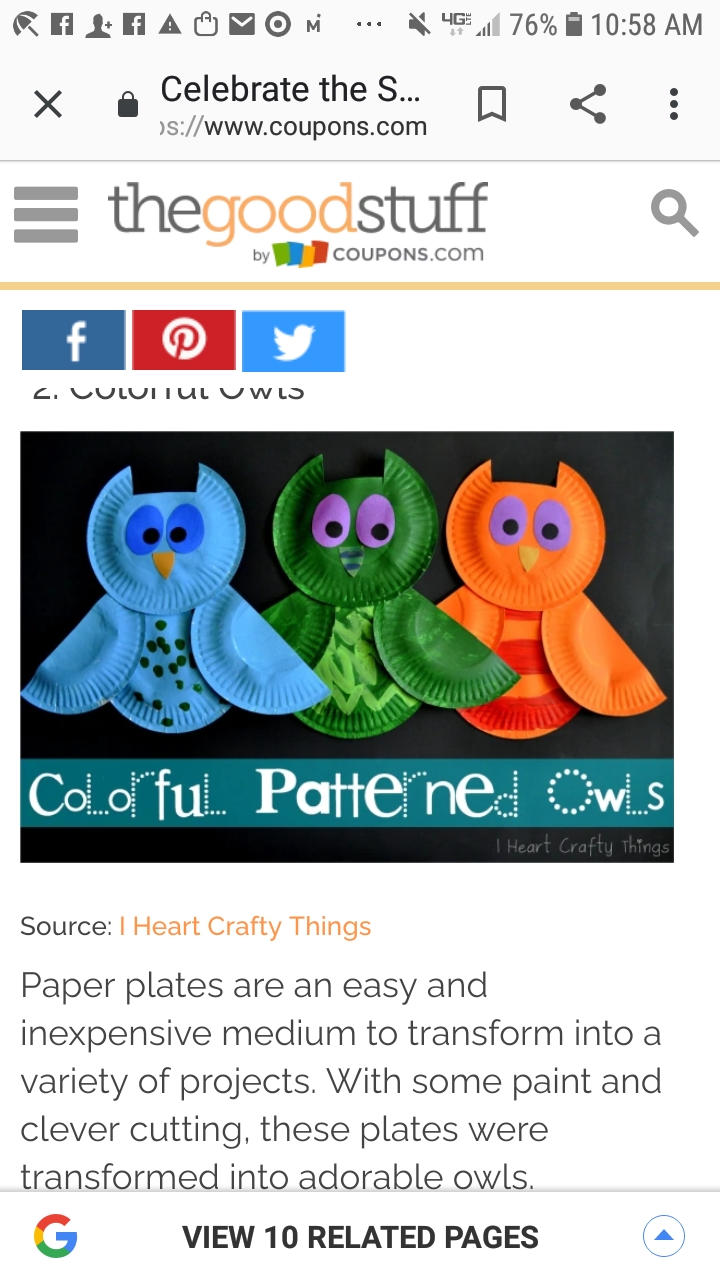 FOR MORE INFO.GO TO:WWW.IHEARTCRAFTYTHINGS.COM